الجمهورية اليمنيةجامعة عدن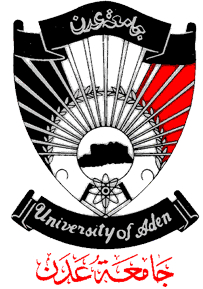 كلية التربية / عدنقسم علم النفس التربوي مستوى التوافق النفسي لطلبة المرحلة الثانوية وعلاقته بالتحصيل الدراسي في مدارس محافظة عدن    رسالة مقدمة إلى قسم علم النفس , كلية التربية عدن / جامعة عدن وهي جزء من متطلبات الحصول على درجة الماجستير تخصص علم النفس التربوي      إعدادا لطالب :                                                        إشراف :خالد عبدالله احمد عزالدين                                              أ. مشارك. د. عبد الباسط أحمد قائد1431هـ  ـ ملخص الدَّراسةهدفت الدراسة الحالية إلى التعرف على مستوى التوافق النفسي لطلاب المرحلة الثانوية في مدارس محافظة (عدن) . وكشف إذا ما كانت هناك علاقة بين التوافق النفسي للطلاب وتحصيلهم الدراسي , وعلى ضوء ذلك يمكن تحديد مشكلة الدراسة في السؤال الرئيس الآتي:ـ ما مستوى التوافق النفسي لطلبة المرحلة الثانوية في مدارس محافظة (عدن) , وما علاقته بالتحصيل الدراسي لهم ؟ ومن هذا السؤال تنبثق الأسئلة الفرعية الآتية :ـهل توجد فروق ذات دلالة إحصائية عند مستوى دلالة (0.05) بين طلاب وطالبات الصف الأول ثانوي والصف الثاني ثانوي في مدارس محافظة عدن تعزى : لمتغير الجنس ( بنين / بنات )  ؟لمتغير الصف الدراسي ( الصف الأول ثانوي والصف الثاني ثانوي ) ؟ لمتغير التحصيل الدراسي ( عالي , متوسط , متدني ) .لمتغير المديرية ( صيره , المعلا , الشيخ عثمان ) .     لذا فإن مجتمع الدراسة تكوّن لدى الباحث من جميع طلاب المرحلة الثانوية في المدارس الحكومية في محافظة عدن, والبالغ عددهم ( 21689 ) طالباً وطالبة وفق إحصائيات مكتب التربية – عدن للعام الدراسي 2009 – 2010م . واختيرت عينة الدراسة بالطريقة العشوائية البسيطة من مجتمع الدراسة وتوصل الباحث إلى عينة مناسبة من الطلاب في هذه المدارس حيث بلغ حجمها 360 طالب و طالبة وفقاً لمتغيرات الدراسة ( الجنس , الصف الدراسي, التحصيل الدراسي , المديرية ) .استخدم الباحث المنهج الوصفي التحليلي، كما استخدم الباحث في دراسته الاستبانة و تكونت من ثلاثة مجالات :المجال الأول: المجال الذاتي و الذي اشتمل على 10 فقرات.المجال الثاني: المجال الدراسي و اشتمل على 20 فقرة .المجال الثالث : المجال الأسري و اشتمل على 10 فقرة .ولتحليل بيانات الدراسة استخدم الباحث برنامج الحزم الإحصائية للعلوم الاجتماعية (SPSS  ) ووسائل إحصائية متنوعة منها:  معامل ارتباط بيرسون (Person)، معامل كرونباخ ألفا، المتوسطات الحسابية والانحرافات المعيارية، الاختبار التائي للعينات المستقلة Independent Sample t-test)  ) في التكافؤ بين المجموعات , قانون تحليل التباين الأحادي One –Way ANOVA  لمعرفة الفروق بين أكثر من مجموعتين ( التحصيل الدراسي المديرية ), المقارنة البعدية عن طريق أقل فرق معنوي( LSD ) .وبعد المعالجات الإحصائية كشفت نتائج الدراسة عن الآتي :إن مستوى التوافق النفسي لدى طلبة المرحلة الثانوية بشكل عام متوسط حيث بلغت درجة استجابة أفراد العينة على فقرات الاستبانة بوزن مئوي ( 45.38 ) ومتوسط حسابي ( 2.269 ) .أن المجال الدراسي أحتل المرتبة الأولى في قائمة مقياس التوافق النفسي لدى الطلبة وبدرجة متوسطة حيث بلغ المتوسط الحسابي ( 2.426) وانحراف معياري بلغ (0.801) ويليه في المرتبة الثانية في قائمة مقياس التوافق النفسي لدى الطلاب المجال الذاتي أيضاً بدرجة متوسطة حيث بلغ المتوسط الحسابي له ( 2.147 ) وانحراف معياري بلغ ( 0.720), أما في المرتبة الثالثة في قائمة مقياس التوافق النفسي لدى الطلاب فقد جاء المجال الأسري وذلك بمتوسط حسابي ( 2.076 ) وانحراف معياري بلغ ( 0.868) .أظهرت النتائج وجود فروق ذات دلالة إحصائية في تقديرات طلاب الصف الأول ثانوي والصف الثاني ثانوي في مدارس محافظة عدن حسب متغير الجنس ( بنين / بنات ) في المجال الدراسي وذلك لصالح الذكور, ووجود فروق ذات دلالة إحصائية في تقديراتهم لمستوى التوافق النفسي وذلك في المقياس ككل ولصالح الذكور أيضاً , بينما أظهرت عدم وجود فروق ذات دلالة إحصائية في تقديراتهم لمستوى التوافق النفسي وذلك في المجال الذاتي والمجال الأسري .أظهرت النتائج وجود فروق ذات دلالة إحصائية في تقديرات طلاب المرحلة الثانوية  في مدارس محافظة عدن لمستوى التوافق النفسي حسب متغير الصف الدراسي ( الأول ثانوي / الثاني ثانوي ) وذلك في جميع مجالات مقياس التوافق النفسي الثلاثة ( المجال الذاتي والمجال الأسري لصالح طلبة الصف الثاني ثانوي أدبي أما المجال الدراسي فلصالح طلبة الصف الثاني ثانوي علمي/ أدبي ) , وأيضاً وجود فروق ذات دلالة إحصائية في تقديراتهم على المقياس ككل ولصالح طلبة الصف الثاني ثانوي علمي/ أدبي  .  أظهرت النتائج عدم وجود فروق ذات دلالة إحصائية في تقديرات طلاب المرحلة الثانوية  في مدارس محافظة عدن حسب متغير التحصيل الدراسي ( متدني , متوسط , عالي ) وذلك على مستوى مجالات الأداة الثلاثة ( الذاتي , الأسري, والدراسي ) . وعلى المقياس ككل .أظهرت النتائج عدم وجود فروق ذات دلالة إحصائية في تقديرات طلبة المرحلة الثانوية في مدارس محافظة عدن حسب متغير المديرية (صيره , المعلا , الشيخ عثمان ) وذلك في المجال الذاتي والمجال الأسري , أما في المجال الدراسي وفي المقياس ككل أظهرت النتائج وجود فروق ذات دلالة إحصائية في تقديرات طلبة المرحلة الثانوية  في مدارس محافظة عدن حسب متغير المديرية (صيره , المعلا , الشيخ عثمان ) وذلك لصالح  مديرية صيره .AbstractThe purpose of the present study is to identify the level of psychic agreement of  secondary stage students  of Aden Governorate schools. In the light of this it is possible to determine the problem of  study  in the following question:-What is the level of psychic agreement of the secondary stage students in Aden Governorate schools, and  what is its relation to their study?. From this question the following branch questions arise:Are there statistically significant differences at  (0.05) level among male and female students of the secondary first year and the  second year class in Aden Governorate schools ascribed to:-1.Gender variable  (boys/girls)?2.Study class variable  (secondary first class and  secondary second class)?3.Study variable  (high, medium, low).4.District variable    (Seerah, Maalla, Sheikh Othman).The study society was composed of all first class and second class students of the secondary stage in Aden Governorate school. The study sample was chosen randomly from the study society and the researcher concluded to a suitable sample of students in these schools. The size of the sample of the secondary first and the second class students  was 360 male and female students according to variable of study (kind of school, class, study, the district). The  researcher used analytic descriptive  approach. The questionnaire was composed of three areas:-First Area:  Self-field which comprised 10 parts.Second Area: Study field which comprised  20 parts. Third field: Family field and comprised  10 parts. To analyze the study data the researcher used various statistics means to analyze the data and reach results including: Person  coefficient , Cronbach Alfa coefficient, calculations, standard deviations,  independent sample t-test  in reconciling the groups, One-way ANOVA to find out the differences between more than two groups (study and district),  dimensional comparing through (LSD)..[The results of the study revealed the following:-1.Estimations of  secondary stage students of their  psychic agreement   is generally medium . The degree of response of the sample persons to the parts of the questionnaire  was (45.38) and calculation  (2.269).2.The study field occupied  first order on the list of psychic agreement standard of the students with medium degree. The calculation medium was (2.426) and the standard edition was (0.801) followed by  self field in medium degree in the second order on the list of students' psychic agreement . The calculation medium was (2.147) and standard deviation  was (0.720). In the third order   on the  list of  students'  psychic standard was family field . Family field  was by calculation medium  (2.076) and standard deviation was (0.868). Thereby, we observe that poor psychic agreement of secondary stage students in the study field is the highest among other fields  although it is of medium degree.  There is no relationship between  the three fields of standard and the standard as a whole and students'   study variable. 3.The results revealed existence of statistically significant differences in the estimations of the secondary first and  second students in Aden Governorate schools according to gender variable (boys/girls) in the study field in favour of males or boys' schools, and existence of statistically significant differences in their estimations of the standard of psychic agreement in the standard as  a whole  and in favour of males or boys' schools too, while they revealed no statistically significant differences in their estimations of the psychic agreement level in  self-field and family field.4. The results revealed existence of statistically significant differences in estimations of secondary stage students in Aden Governorate schools of the level of psychic agreement  according to variable of study class (first secondary/second secondary ) in all three fields of  psychic agreement standard  (self-field and   family field  in favour of secondary second class students literature. But study field is in favour of  secondary second  class  students scientific/literary). There are  also statistically significant differences in their estimations in the whole standard and in favour of secondary second  class students scientific/literary).5.The results reveled non-existence of statistically significant differences in estimations of secondary stage students  in Aden Governorate schools according to variable of study (low,  medium,  high)in the three fields of performance (self, family and study). The results also revealed existence of  statistically significant differences in the estimation of the secondary stage student in Aden Governorate schools according to  variable of study (low, medium, high) in the  standard as a whole. 6..The results reveled non-existence of statistically significant differences in estimations of secondary stage students  in Aden Governorate schools according to variable of district (Seerah, Maalla, Sheikh Othman)in the self-field and the family field. But in the study field and in the standard as a whole  the results  revealed existence of  statistically significant differences in the estimation of the secondary stage students in Aden Governorate schools according to  variable of district (Seerah, Maalla, Sheikh Othman) in favour of Seerah district.Recommendations and Proposals:First: Recommendations:Based on the results reached in this research, and  to foster  the high level of psychic agreement, and as a sort of development  of  guidance services provided to secondary school students, it is possible to give some recommendations or proposals that  could be of advantage to students or concerned. They are:-To assist secondary stage students  in agreeing with and adapting to the school and family environment  and develop study motives and positive trends towards learning and school and resist feeling of disability and failure.Increase attention of students of this age stage (teenagers) and provide all kinds of possible support to alleviate pressure that my be put on them and affect their psychic agreement and learning. Develop guidance services in schools, and provide psychiatrists  and social supervisors with university qualification to assist students in achieving highest psychic agreement.      . Hold lectures and symposiums for social supervisors at schools dealing with  mental disturbance and emotions  in various age stages, and give care to awareness programs to students derived from Islamic religious culture in the Yemeni society which spread in them optimism and hope and assists them in resisting  disappointment .Provide  school atmosphere  which satisfies  students' school needs. it is necessary to create fruitful cooperation between the family and school for the advantage of the sons.  Create appropriate family atmosphere for the student and try to limit continuous differences between the parents  so that the student can concentrate on study.Provide some in-kind or financial assistance if the student's family is suffering from economic or financial difficulties and cannot provide school instruments for the student. Parents must give attention to the sons' friends  and follow up their conduct , because bad companions are basic factors in the deviation of sons and affect their psychic agreement and study. Second: Proposals:  1.To hold studies similar to the present  research on various age groups in the basic study stage in Aden Governorate schools. 2. Conduct similar studies in schools of various governorates of the  republic. 3. Conduct similar studies  to find out the  extent of psychic agreement among secondary stage students  in the light of psychic and demographic variables which are dealt with in the present study.4.Conduct scientific studies to find out the reasons of the low psychic agreement among male and female students in the Yemeni society.5.Design several psychic standards through  which it is possible to find out  early the type of the psychic disturbances which might hit  secondary school students  in the teenage stage.  6.Conduct studies on the religious dimension on the psychic agreement and reduction of psychic disturbances  among secondary stage students.7.Condcut studies  to find out the effect of psychic guidance programs  on improvement of psychic agreement among secondary stage students.المقدمة :    يعد التوافق النفسي أهم المظاهر الصحية النفسية على مستوى الفرد والجماعة بل والمجتمع أيضاً , لذلك فإن التوافق النفسي يشغل معظم الدراسات والبحوث الإنسانية لما له من مكانة في الحياة الاجتماعية وتكوين الشخصية الإجتماعية السليمة الخالية من الاضطرابات النفسية، فالتوافق ليس مرادفاً للصحة النفسية فحسب , بل يرجعه الكثيرون إلى الصحة النفسية بعينها فهو الهدف الرئيسي لجميع فروع علم النفس بصورة عامة، ومن أهم أهداف العملية الإرشادية والإصلاح النفسي .       إن مرحلة المراهقة تتضمن العديد من الخصائص التي يمكن أن تمثل مصدراً لكثير من الضغوط التي تؤدي إلى الشعور بالتوتر والقلق لما يتخللها من مشكلات فسيولوجية ودراسية ونفسية واجتماعية ومهنية, وينمو الطلاب خلال هذه المرحلة جسمياً, وعقليا,ًواجتماعيا,ًوأخلاقياً, وتسهم المدرسة في سد حاجات الطلبة المختلفة لتحقيق النمو المتكامل والسليم لشخصياتهم وتحقيق التوافق النفسي والاجتماعي والدراسي والصحي على النحو السليم فهؤلاء الطلاب يظهرون علامات واضحة من عدم التوافق الشخصي والإجتماعي أثناء دراستهم ( عبد الدائم ، 1974:ص 319) , حيث يكون التوافق السيئ مصدراً للصراع والقلق والإضطراب، مما يجعل الطالب عنصراً سلبياً عاجزاً عن القيام بمهامه المطلوبة في المجتمع.     فالتوافق النفسي عملية ديناميكية مستمرة تتجه نحو الأمام لكي يتمكن الإنسان من استثمار قدراته وإمكاناته كافة, بحيث أن أية إعاقة لهذه العملية أو الحد منها ينتج عنها في المراحل الأولية اضطرابات سلوكية، وفي المراحل المتأخرة جرائم وانحرافات وأمراض نفسية وعقلية, فالشعور لدى الفرد بالإحباط والصراع نتيجة لعدم قدرته على إشباع حاجاته ويدفعه إلى أنماط سلوكية كثيرة غير متوافقة نفسياً واجتماعياً, مثل السلوك العدواني واستخدامه لميكانزمات التوافق اللاسوية, فضلاًَ عن شعوره بالقلق وعدم الإستقرار .إذاً فالتوافق النفسي الإيجابي يعد من الأمور البالغة الأهمية في حياة الطالب باعتباره أقوى مؤشر لصحة الطالب النفسية ومصدر للإطمئنان والإرتياح النفسي , مما ينعكس على إنتاجيته ونجاحه واستمراره بالدراسة ، أما إذا تكوّن لدى الطالب التوافق السلبي فإنه يكون مصدراً للصراع والقلق والإضطراب مما يجعل الطالب عنصراً سلبياً عاجزاً عن القيام بمهامه المطلوبة في المجتمع . لذا فدراسة مشكلة مستوى التوافق النفسي لطلاب المرحلة الثانوية وإيجاد الحلول لها يساعد في التغلب على العقبات والمشكلات التي تقف حائلاً دون تحقيق توافقهم والوصول بطاقاتهم إلى أقصى حدودها . ويؤكد كثير من الباحثين على وجود العلاقة الوثيقة بين التوافق النفسي من جانب , والتحصيل الدراسي من جانب آخر , أي أن للتوافق النفسي أهمية وأثراً إيجابياً على تحصيل الطلبة , وهذه الأهمية نابعة مما يجري في المدرسة بين الطلاب والمدرسين نشاطات مختلفة وثيقة الصلة بالصحة النفسية تؤثر إيجاباً أو سلباً على الصحة النفسية لهؤلاء الطلاب وما يواجهون من صعوبات للتوافق النفسي يؤدي إلى ضعف التحصيل الدراسي لديهم ويجعلهم بحاجة إلى مساعدة لمواجهة هذه الصعوبات وتجاوزها .   وترتبط المشكلات الشخصية والإجتماعية والأكاديمية ليس فقط بأداء الطالب في المجال الأكاديمي وإنما بعالمه الإجتماعي الأوسع. وهذا ما أسفرت عنه دراسات سيرز (Sears, 1960) وريس          ( Rees; 1961) وكومز (Cpms, 1964) وتيجلاند (Teiglend; 1966). و يلاحظ في مواقف الحياة اليومية كيف أن التلميذ يستطيع أن يحقق توافقاً للموقف المدرسي بعد استطاعته تكوين علاقة طيبة مع مدرسيه ، أي بعد أن يكون قد استطاع أن يحقق " لذاته " شعوراً بالتقبل والتقدير ( أبو زيد، 1987: 135-136 ) .    وفي الوطن العربي أجريت عدد من الدراسات بهذا الشأن، وتوصلت إلى وجود مشكلات نفسية واجتماعية يعاني منها الطلبة وتسهم في إعاقة توافقهم النفسي والاجتماعي كدراسة ( علي، 1975), ودراسة ( ياسين، 1982), ودراسة ( مرسي،19812), (الخامري، 1996 )، (التحافي، 1998: 5),    ( آغا،1990: 143)، ( فرج، 1992: 143)، (علاء الدين، 1999: 222-324)، (عربيات، 2001: 220) .    كما أشارت دراسات أخرى أجريت في اليمن إلى وجود مثل هذه المشكلات النفسية والاجتماعية لدى الطلبة في المؤسسات التعليمية اليمنية، وعدم وجود اهتمام بحل تلك المشكلات التي تؤثر في توافقهم النفسي والاجتماعي، ولم تعتمد معظمها برامج إرشادية لمعالجتها وتجنب الطلبة آثارها السلبية, لكنها أوصت بعمل برامج إرشادية لتعزيز التوافق النفسي والإجتماعي ( بن عقيل، 1992: 2-3 ) ،   ( الشرجبي ، 1992: 5 )، ( المعمري، 1994: 166 )، ( سفيان، 1998 ) ، ( الشيباني، 2002: 97-98 ) , ( مجلي، 2002: 68 ) .مشكلة الدراسة وأسئلتها :  إن طالب المرحلة الثانوية يمر بمرحلة حرجة من حياته وهي مرحلة المراهقة الوسطى والتي تعتبر فترة انتقال مهمة من الطفولة والمراهقة المبكرة والاعتماد على الغير إلى الرشد والاعتماد على النفس , وهي إحدى مراحل النمو التي يرى علماء النفس أنها مليئة بمشكلات التوافق النفسي بأبعاده المختلفة الناتجة عن تغير الانتماء إلى الجماعة, ولهذا فطلاب المدارس الثانوية يتعرضون لمشكلات كثيرة ترجع إلى طبيعة المرحلة العمرية , كما أن للمدرسة الثانوية تأثيراً كبيراً في تشكيل وتوجيه مفاهيم المراهقين واتجاهاتهم , إذ تؤثر على جميع جوانب حياتهم , وفي كثير من الحالات تعد المدرسة الثانوية أشد تأثيراً من البيت على حياة المراهق, ومن هذه المشكلات النفسية التي تسهم في إعاقة التوافق للطلبة هي تدني مستوى الثقة بالذات والتوتر النفسي والمشكلات الاجتماعية, مع صعوبة تكوين علاقات إيجابية مع المعلمين والطلبة , والمشكلات الأكاديمية مثل تدني مستوى التحصيل الدراسي وتنظيم الوقت واستثماره . وفي ضوء ما سبق يمكن صياغة مشكلة الدراسة بالسؤال الرئيسي الآتي :ـ ما مستوى التوافق النفسي لطلاب المرحلة الثانوية في مدارس محافظة عدن ؟  وما علاقته بالتحصيل الدراسي لهم ؟ ومن هذا السؤال تنبثق الأسئلة الفرعية الآتية : ــ هل توجد فروق ذات دلالة إحصائية عند مستوى دلالة ( 0,05 ) بين طلاب وطالبات المرحلة الثانوية في مدارس محافظة عدن تعزى :لمتغير الجنس ( بنين ، بنات  )  ؟لمتغير الصف الدراسي ( الصف الأول ثانوي , الصف الثاني ثانوي علمي / أدبي )  ؟لمتغير التحصيل الدراسي ( عالي , متوسط , منخفض ) ؟لمتغير المديرية ( صيره , المعلا , الشيخ عثمان ) ؟أهمية الدراسة  :وبناءً على ذلك استقرت مبررات أهمية الدراسة والحاجة إليها للاعتبارات الآتية :أن الطلاب من الفئات التي يمكن أن تتعرض للإحباط والنفسي .أن سوء التوافق النفسي الذي يتعرض له الطلاب نتيجة لطبيعة المرحلة العمرية التي يمرون بها .إن الضغوطات التي يمارسها الأهل على الطلاب يمكن أن تؤدي إلى سوء التوافق النفسي لهم , وخاصة عندما يشعرون بأنها تحد من حريتهم واستقلاليتهم .أهداف الدراسة :   تهدف الدراسة الحالية إلى التعرف على :مستوى التوافق النفسي لطلاب المرحلة الثانوية في مدارس محافظة عدن وكشف ما إذا كانت هناك علاقة بين التوافق النفسي للطلاب وتحصيلهم الدراسي .على الفروق التي يمكن أن تظهر من خلال تقديرات طلاب المرحلة الثانوية في التوافق النفسي تبعاً لمتغيرات الجنس ( بنين ، بنات ) , أو الصف الدراسي ( الأول ثانوي , الثاني ثانوي ) , أو مستوى التحصيل الدراسي ( عالي , متوسط , منخفض ) , أو المديرية .حدود الدراسة :ـ الحدود الزمانية: تم إجراء هذه الدراسة في الفصل الدراسي الثاني من العام الدراسي 2009 -2010م. ـ الحدود البشرية: اقتصرت هذه الدراسة على جميع طلاب الصفين الأول والثاني ثانوي في مدارس محافظة عدن .الحدود المكانية: قامت الدراسة في المدارس الثانوية في مديريات الشيخ عثمان , المعلا , صيرة .الحدود الموضوعية : التوافق النفسي لطلاب المرحلة الثانوية في مدارس محافظة عدن وعلاقته بتحصيلهم الدراسي .مصطلحات الدراسة :  تم تحديد المصطلحات الواردة في الدراسة الحالية بما يلي :أولاً التوافق (Adjustment) :  تعريف التوافق بشكل عام يمكن تناوله من جانبين هما:التوافق لغةً: (Adjust) في قاموس المورد: سوي – ينظم – يكيف – يعدل – يضبط – ينضبط , ومعنى (Adjustment) هو أداة ( ضبط، أو تعديل، توافق) (البعلبكي 1978 صـ27) . وجاء في معجم علم النفس إن كلمة توافق تعني العلاقة التي تحدث بين الفرد ومحيطه , وذلك حين تُرضى دوافعه وحوافزه (عاقل 1979- صـ14) .التوافق اصطلاحياً:-ـ يضع لازارس (Lazarus) تعريف للتوافق بأنه يعني أن تتكيف النفس لكي تتلاءم مع الواقع . (Lazarus, 1963, p:3) .ـ ويعرفه زيدان بأنه تلك العملية الديناميكية المستمرة التي يقصد بها الشخص تغيير سلوكه ليحدث علاقة أكثر توافقاً بينه وبين البيئة. (زيدان 1974- ص219).ـ ويعرفه نجاتي بأنه النشاط الذي يقوم به الكائن الحي ويؤدي إلى إشباع دوافعه ( نجاتي 1988- ص361 ) . ـ أما إنكلش وإنكلش (English & English) فيعرفا التوافق بأنه علاقة الفرد المنسجمة مع البيئة التي تضمن له تحقيق الرضا لأغلب حاجاته وأغلب متطلباته الفسيولوجية والاجتماعية. (إنكلش وإنكلش 1958- ص13) .ـ ويعرفه الدليمي بأنه عملية تفاعل الإنسان باستمرار مع بيئته المادية والإجتماعية وهذا التفاعل عملية ديناميكية مستمرة.(الدليمي 1991- ص32) .ـ ويعرف جابر التوافق بأنه العملية الواعية المتكاملة الديناميكية المستمرة التي يسعى فيها الفرد إلى التوفيق بين متطلبات البيئة ومتطلباته بالشكل الذي يحقق له وللآخرين نمواً إيجابياً في الذات والخبرة والوعي . ( جابر 1995- ص26 ) .ـ ويعرفه السقاف بأنه عملية تفاعل بين الفرد وكل ما يحيط به وأن يكون قادراً على مواجهة الظروف الإجتماعية لتحقيق النمو السوي والتوافق لكافة جوانب الحياة . ( السقاف 1998- ص14)ـ ويعرفه سفيان بأنه إشباع الفرد لحاجاته النفسية وتقبله لذاته واستمتاعه بحياة خالية من التوترات والصراعات والأمراض النفسية , واستمتاعه بعلاقات اجتماعية حميمة ومشاركته في الأنشطة الإجتماعية ، وتقبله لعادات وتقاليد وقيم مجتمعه . ( سفيان 1998- ص16 ) .وفي ضوء التعريفات السابقة والإطار النظري المعتمد في هذه الدراسة يعرف الباحث التوافق نظرياً: بأنه العملية الديناميكية المستمرة التي يقوم بها الفرد مستهدفاً تغيير سلوكه ليحدث علاقة أكثر توافقاً بينه وبين نفسه من جهة , وبين البيئة المحيطة من جهة أخرى .ويُعرفه إجرائياً :- بأنه مجموع الاستجابات ( الدرجات) التي يسجلها الطالب أو الطالبة على فقرات المقياس المعد لهذا الغرض .ثانياً:- تعريف مجالات التوافق:التوافق الذاتيـ يعرفه العبيدي بأنه محاولة الفرد للإبقاء على توازنه النفسي من أن يصيبه الاختلال ويتم عن طريق قدرته على ضبط انفعالاته والسيطرة على سلوكه .( العبيدي 1993- ص13) .ـ ويعرفه الخامري بأنه سيطرة الشخص على انفعالاته وعواطفه وشعوره بالسعادة دونما معاناة من الصراعات والتوترات والأمراض النفسية.( الخامري 1996- ص16 ).ـ ويعرفه القرالة بأنه مدى قدرة الفرد على مواجهة المعوقات النفسية التي تعترض حياته الدراسية الثانوية ومدى قدرته في الاعتماد على نفسه واتخاذ قراراته وثقته بنفسه، وصولاً إلى الإستقرار والإتزان النفسي. ( القرالة 1998- ص58 ) .وفي ضوء التعريفات السابقة والإطار النظري المعتمد في هذه الدراسة يُعرف الباحث التوافق الذاتي نظرياً بأنه قدرة الفرد في السيطرة على ذاته والمحافظة على توازنه النفسي وأن يعيش حياة خالية من المخاوف والقلق والتوترات والصراعات، إضافة إلى شعوره بالأمن والاطمئنان .ويُعرفه إجرائياً بأنه الدرجة الكلية التي يحصل عليها الطالب أو الطالبة من خلال الإجابة عن فقرات مجال التوافق الذاتي للمقياس المعد لهذا الغرض .ب- التوافق الأسري:-ـ يعرفه الدوري بأنه الإستقرار في محيط الأسرة والقدرة على تحقيق المطالب الأسرية وسلامة العلاقات بين الأبناء حيث يسود الحب بينهم والتفاهم والعطف والإحترام المتبادل، كما أنه يتضمن سلامة العلاقات بين الوالدين، والقدرة على حل كل ما يعترض الأسرة من مشكلات سواء من داخل الأسرة أو خارجها.( الدوري 1989- ص59 ).ـ ويعرفه الكبيسي بأنه قدرة الفرد على تحقيق مطالب الأسرة واستقرارها واطمئنانها، وشيوع العلاقات بين أفرادها ومعالجة مشكلاتها، سواء كانت داخل الأسرة أم خارجها.(الكبيسي 1988- ص14).ـ ويعرفه ديوان بأنه طبيعة العلاقة بين الطالب وأسرته التي ينبغي أن يسودها التفاهم والتقبل والسعادة بما يزيد من التوافق والاستقرار والتماسك الأسري حيث أن العلاقات الطبيعية بين الأبوين والأولاد والأقارب لها مردود إيجابي يتجلى واضحاً في سيادة الثقة والرضا في المنزل فيشعر الطالب بأنه أكثر سعادة في حياته الأسرية . ( ديوان 1996- ص21 ) .ـ ويعرفه وهبان بأنه مدى تمتع الطالب أو الطالبة بعلاقات سوية مشبعة بينهما وبين والديهما وإخوانهما ومدى قدرة والديهما على تحقيق حياة تتوفر فيها الإمكانيات الضرورية ومدى توفر الحب بين أفراد الأسرة.( وهبان 2000- ص13) .وفي ضوء التعريفات السابقة والإطار النظري المعتمد في هذه الدراسة يُعرف الباحث التوافق الأسري نظرياً بأنه قدرة الفرد على بناء علاقات اجتماعية طيبة مع أفراد أسرته تتسم بالود والإحترام وقدرته على تحقيق مطالب الأسرة، إضافة إلى شعوره بالأمان في أسرته وقدرته على حل كل ما يعترض الأسرة من مشكلات سواء كانت داخل الأسرة أو من خارجها.ويُعرفه إجرائياً بأنه الدرجة الكلية التي يحصل عليها الطالب أو الطالبة من خلال الإجابة عن فقرات مجال التوافق الأسري للمقياس المعد لهذا الغرض.ج- التوافق الدراسي:-ـ يعرفه ديوان بأنه علاقة إيجابية بين الطالب والمدرس قائمة على الود والإحترام وأن يكن لزملائه في المدرسة مشاعر الحب والسرور، كما يكون أكثر تسامحاً ولطفاً معهم، يهتم بالمستقبل ويذاكر دروسه بجد ويحرص على الدوام وعدم التغيب من المدرسة ويهتم بالإمتحانات وأن يمارس العمل الجماعي في مدرسته . ( ديوان 1996- ص22 ) .ـ ويعتبر دمنهوري الفرد متوافقاً دراسياً إذا كان في حالة رضا عن إنجازه الأكاديمي مع رضا المؤسسة التعليمية في أدائه الأكاديمي وفي علاقاته مع مدرسيه وزملائه والعاملين بالمؤسسة التعليمية . ( دمنهوري 1996- ص96 ) .ـ ويعرف عبدالكريم التوافق الدراسي بأنه التفاعل المثمر بين الطالب ومدرسته معبراً عنه باتجاهاته الإيجابية نحو الدراسة واستمتاعه بعلاقات مع زملائه ومدرسيه , وانعكاس ذلك كله على صحته النفسية ومكانته الإجتماعية وقدرته على العمل المنتج .( عبدالكريم 1997- ص22).وفي ضوء التعريفات السابقة والإطار النظري المعتمد في هذه الدراسة يُعرف الباحث التوافق الدراسي نظرياً بأنه قدرة الفرد على بناء علاقات إجتماعية طيبة مع زملائه ومدرسيه قائمة على الود والإحترام وتقبله لنظام ولوائح المدرسة والمشاركة في مختلف الأنشطة الدراسية.ويُعرفه إجرائياً بأنه الدرجة الكلية التي يحصل عليها الطالب أو الطالبة من خلال الإجابة عن فقرات مجال التوافق الدراسي للمقياس المُعد لهذا الغرض.تعريف التحصيل الدراسي :ـ عُرف في معجم علم النفس بأنه مستوى محدد من الإنجاز والكفاءة والأداء بالعمل المدرسي والأكاديمي يقوم بها المعلمون أو تقوم به الإختبارات العقلية. ( عاقل , 1971 ) .ـ وعرفته موسوعة علم النفس بأنه وسيلة لقياس الكفاءة التحصيلية لدى الطالب في موضوعاتها المدرسية وهو مقدار التحصيل والإنجاز في حقل من الحقول نتيجة التعلم والخبرة. ( إسعاد , 1977 ).ـ ويعرف جابلين Gablin التحصيل بوصفه مستوى معيناً من الإنجاز أو الكفاءة في العمل المدرسي كما يقوم به المعلمون أو بواسطة إختبارات مقننة أو يقوم به المعلمون والاختبارات معاً.(حسن السنة؟). ـ في معجم علم النفس يذكر فاخر العاقل أن التحصيل أو الإكتساب يأتي بمعنى الحصول على المعارف والمهارات. ( معجم فاخر عاقل 1979, ص 18 ) .ـ أما تعريف إستك فيعرفه بأنه درجة النجاح المحددة في أداء إختبار معين( إستك 1998 ص16 ).ـ ويعرفه الكيلاني بأنه المستوى الفعلي لأداء الطالب ويقاس بمقدار ما حصل عليه الطالب من علامات في اختبارات التحصيل التي استعملت في البحث كأداة مقياس لهذا التحصيل. (الكيلاني1976ص5) . ـ ويعرفه حمدان  التحصيل هو نتائج التعليم ومؤثر محسوس لوجوده في الوقت نفسه.( حمدان 1985, ص 31 ) .ـ تعريف جابر عبدالحميد وكافي كما هو مشار إليه من فاطمة عيسى: بأنه نواتج التعلم التي أكتسبها المتعلم ونمت لديه دراسة المحتوى وهو مستوى محدد من الكفاءة في الميدان التعليمي المدرسي سواءً بصفة عامة أو في مهارة معينة.إنها الدرجة التي يحصل عليها كل تلميذ من عينة البحث في الإختبار الختامي المقدم له.هو المعيار الذي يبين تقدم الطلاب في دراستهم ومدى استيعابهم ومدى تعلمهم للمواد التعليمية ويقاس بالدرجة التي يحصل عليها الطالب للإختبار التحصيلي .هو حدود عملية التعلم التي يرغبها الطالب .هو ناتج ما يتعلمه الطالب من المفهومات والمعلومات والمهارات والتعليمات التي يكتسبها من خلال تعلم الموضوعات الدراسية , ويتم رصد الدرجات التي يحصل عليها الطالب من الاختبار التحصيلي.هي المعلومات التي اُكتسبت والتي تكونت من خلال دراسة المواد الدراسية الذي أمكن التوصل إليها وتقيمها لدرجة الإختبار وتقديرات المعلمين. ( فاطمة عيسى 1991 ص12 ) .ـ ويعرفه قورة بأنه الإنجاز التحصيلي للطالب في مادة دراسية معينة أو مجموعة مواد مقدرة بالدرجات طبقاً للامتحانات المحلية التي تجريها المدرسة آخر العام مما تبين عليه الحكم بانتقاله من صف إلى آخر ( قورة وآخرون 1973 ص21 ).  ـ ويعرفه فاخر عاقل بأنه معرفة أو مهارة عقلية مكتسبة , وهو خلاف القدرة وذلك باعتبار أن الإنجاز أمر فعلي حاضر وليس إمكانية . ( عاقل 1971 , ص ص 13-39 )ـ ويعرفه عبد السلام بأنه حدوث عمليات التعلم التي ترغبها المدرسة, ( عبد السلام 1981 ص59 ) .ـ ويعرفه نجار بأنه إنجاز عملٍ ما , أو إحراز التفوق في مهارات ما , أو مجموعة من المعلومات , ( نجار1960, ص15 ) .ـ ويعرفه حمدان بأنه ناتج للتعلم والوجه المحسوس له كما أنه المادة المباشرة والتي تتعامل بها خلال عمليات التقييم المتنوعة لتحديد كفاية هذا التعلم أو قيمته لدى التلاميذ,( حمدان 1986, ص 6-17 ) .ـ وفي تعريف آخر لحمدان: هو بلوغ مستوى معين من الكفاية في الدراسة وتحدد ذلك إختبارات مقننة أو تقديرات مدرسيين أو الإثنان معا ,(حمدان 1996م,ص6-17) ـ ويعرفه الحفيني بأنه بلوغ مستوى معين من الكفاءة الدراسية سواء كان ذلك في المدرسة أو في الجامعة وتحدد ذلك إختبارات التحصيل المقننة أو تقديرات المدرسين معا , (الحفيني 1975, ص29 ).ـ ويعرفه إسعاد بأنه ما أحرزه المرء أو حصل عليه أثناء التعليم والتدريب والإمتحانات من تفوق أو مهارات عقلية أو معلومات. ( إسعاد 1977, ص 10 ) ـ ويعرفه مورجنلي (Morganli ) بأنه إنجاز في إختبار للمعرفة والمهارة. ( 1966 ).ـ وتعريف آيزنكEysenk)  ) بأنه درجة النجاح المحققة في أداء اختبار معين. (1972).ـ وتعريف جود( (Good. C. V بأنه إنجاز وكفاءة في الأداء في مهارة ما.( 1973).ـ تعريف قورة وآخرون: بأنه معرفة أو مهارة مكتسبة وهو خلاف ذلك على إختبار أن الإنجاز أمر فعلي وليس إمكانية .( قورة وآخرون 1973, ص14 ) .ـ ويعرفه الكلزة بأنه مدى استيعاب التلاميذ لما تعلموه من خبرات معينة في موضوع معين مقاس بالدرجات التي يحصلون عليها في الإختبار التحصيلي, (الكلزة 1987, ص59).ـ وتعريف مهيوب بأنه مستوى معين من الإنجاز في العمل الدراسي ويتمثل بمعدل ما يحصل عليه الطالب في إمتحان الثانوية العامة أو إمتحان القبول بالكلية أو المعدل التراكمي لإمتحان الفصل الأول والثاني من المستوى الأول من المقررات الدراسية المختلفة للقسم المنتمي إليه الطالب في كلية التربية, ( مهيوب وآخرون 2005, ص152 ) .ـ أما مصلوح فقد عرفه بأنه مجموعة المعلومات والمهارات التي يكتسبها الطالب بعد دراسة موضوع معين ويحدد بالدرجة التي يحصل عليها الطالب في الإختبار التحصيلي, ( مصلوح 2001 , ص3 ) .الاستنتاجات والتوصيات والمقترحات :كشفت نتائج الدراسة عن الآتي :أن تقديرات طلاب المرحلة الثانوية لمستوى التوافق النفسي بشكل عام متوسط حيث بلغت درجة استجابة أفراد العينة على فقرات الإستبانة بوزن مئوي ( 45.38 ), ومتوسط حسابي ( 2.269 ) . أما ما يخص العلاقة بين التوافق النفسي للطلاب ومتغير التحصيل الدراسي لهم فقد أظهرت النتائج عدم وجود علاقة بين المجالات والمقياس ككل والتحصيل الدراسي احتل المجال الدراسي المرتبة الأولى في قائمة مقياس التوافق النفسي للطلاب وبدرجة متوسطة حيث بلغ المتوسط الحسابي ( 2.426), وانحراف معياري بلغ (0.801), ويليه في المرتبة الثانية في قائمة مقياس التوافق النفسي لدى الطلاب المجال الذاتي وبدرجة متوسطة أيضاً حيث بلغ المتوسط الحسابي له ( 2.147 ), وانحراف معياري بلغ ( 0.720), أما في المرتبة الثالثة في قائمة مقياس التوافق النفسي لدى الطلاب فقد جاء المجال الأسري و بمتوسط حسابي (2.076), وانحراف معياري بلغ ( 0.868), وبذلك فإننا نلاحظ أن سوء التوافق النفسي في المجال الدراسي هو الأعلى بين المجالات الأخرى لدى طلاب المرحلة الثانوية بالرغم من درجته المتوسطة كما نلاحظ عدم وجود علاقة بين مجالات المقياس الثلاثة والمقياس ككل ومتغير التحصيل الدراسي للطلاب .أظهرت النتائج وجود فروق ذات دلالة إحصائية في تقديرات طلاب الصف الأول ثانوي والصف الثاني ثانوي في مدارس محافظة عدن حسب متغير الجنس ( بنين / بنات ) في المجال الدراسي وذلك لصالح الذكور أو مدارس البنين ووجود فروق ذات دلالة إحصائية في تقديراتهم لمستوى التوافق النفسي وذلك في المقياس ككل ولصالح الذكور أو مدارس البنين أيضاً , بينما أظهرت عدم وجود فروق ذات دلالة إحصائية في تقديراتهم لمستوى التوافق النفسي وذلك في المجال الذاتي والمجال الأسري .أظهرت النتائج وجود فروق ذات دلالة إحصائية في تقديرات طلاب المرحلة الثانوية  في مدارس محافظة عدن لمستوى التوافق النفسي حسب متغير الصف الدراسي ( الأول ثانوي / الثاني ثانوي ) وذلك في جميع مجالات مقياس التوافق النفسي الثلاثة ( المجال الذاتي والمجال الأسري لصالح طلبة الصف الثاني ثانوي أدبي أما المجال الدراسي فلصالح طلبة الصف الثاني ثانوي علمي/ أدبي) , وأيضاً وجود فروق ذات دلالة إحصائية في تقديراتهم وذلك في المقياس ككل ولصالح طلبة الصف الثاني ثانوي علمي/ أدبي  .  أظهرت النتائج عدم وجود فروق ذات دلالة إحصائية في تقديرات طلاب المرحلة الثانوية  في مدارس محافظة عدن حسب متغير التحصيل الدراسي ( متدني , متوسط , عالي ) وذلك في جميع مجالات الأداة الثلاثة ( الذاتي, والأسري والدراسي ) . كما أظهرت النتائج وجود فروق ذات دلالة إحصائية في تقديرات طلاب المرحلة الثانوية  في مدارس محافظة عدن حسب متغير التحصيل الدراسي ( متدني , متوسط , عالي ) وذلك في المقياس ككل .أظهرت النتائج عدم وجود فروق ذات دلالة إحصائية في تقديرات طلاب المرحلة الثانوية  في مدارس محافظة عدن حسب متغير المديرية (صيرة , المعلا , الشيخ عثمان ) وذلك في المجال الذاتي والمجال الأسري , أما في المجال الدراسي وفي المقياس ككل أظهرت النتائج وجود فروق ذات دلالة إحصائية في تقديرات طلاب المرحلة الثانوية  في مدارس محافظة عدن حسب متغير المديرية (صيرة , المعلا , الشيخ عثمان ) وذلك لصالح  مديرية صيرة .التوصيات والمقترحات :    استناداً إلى النتائج التي تم التوصل إليها في هذا البحث ، ومن أجل تعزيز المستوى المرتفع للتوافق النفسي، وكنوع من التطوير في الخدمات الإرشادية المقدمة لطلبة المدارس الثانوية, يمكن تقديم بعض التوصيات و المقترحات التي قد تكون مفيدة للدارسين أو المعنيين بالأمر وهي : أولاً : التوصيات :	مساعدة طلاب المرحلة الثانوية على التوافق والتكيف مع البيئة المدرسية والأسرية وتنمية الدوافع الدراسية والإتجاهات الإيجابية, نحو التعليم والمدرسة ومقاومة الشعور بالعجز والفشل زيادة الإهتمام بطلاب هذه المرحلة العمرية ( المراهقة ) ، وتقديم كافة أنواع الدعم الممكن للتخفيف مما قد يتعرضوا له من ضغوط يمكن أن تؤثر على توافقهم النفسي وتحصيلهم الدراسي .تطوير مستوى الخدمات الإرشادية في المدارس، وتوفير أخصائيين نفسيين ، ومشرفين اجتماعيين بمؤهلات جامعية لمساعدة الطلاب على تحقيق أعلى قدر من التوافق النفسي.عقد محاضرات وندوات للمشرفين الإجتماعيين في المدارس , تتناول الإضطرابات النفسية والإنفعالية في المراحل العمرية المختلفة، وكذلك الإهتمام ببرامج التوعية للطلاب المستمدة من الثقافة الدينية الإسلامية التي يتمتع بها المجتمع اليمني ، التي تشيع في نفوسهم التفاؤل والأمل، وتساعدهم على مقاومة الإحباطات التي قد تصادفهم . تهيئة المناخ المدرسي الذي يشبع احتياجات الطلاب المدرسية.ضرورة وجود التعاون المثمر بين الأسرة والمدرسة من أجل مصلحة الأبناء .وجود المناخ الأسري المناسب لدى الطالب ومحاولة الحد من الخلافات المستمرة بين الوالدين مما يساعد الطالب على التركيز المطلوب للتحصيل الدراسي .تقديم بعض المساعدات العينية أو المالية إذا كانت أسرة الطالب تعاني من صعوبات اقتصادية أو مالية في توفير الأدوات المدرسية للطالب .على الآباء الإهتمام بأصدقاء الأبناء ومتابعة سلوكهم لأن أصحاب السوء أحد العوامل الأساسية في انحراف الأبناء والتأثير على توافقهم النفسي وتحصيلهم الدراسي .ثانياً : المقترحات :إجراء دراسات مماثلة للبحث الحالي على مراحل عمرية مختلفة في مرحلة التعليم الأساسي في مدارس محافظة عدن .إجراء دراسات مماثلة في مدارس محافظات مختلفة في الجمهورية .إجراء دراسات  مماثلة لمعرفة مدى التوافق النفسي لدى طلاب المرحلة الثانوية  في ضوء بعض المتغيرات النفسية والديموغرافية التي لم يتم تناولها في الدراسة الحالية .إجراء دراسات علمية لمعرفة أسباب تدني التوافق النفسي لدى الطلبة والطالبات في المجتمع اليمني.تصميم العديد من المقاييس النفسية التي يمكن من خلالها الكشف المبكر عن طبيعة الإضطرابات النفسية، التي قد يتعرض لها طلبة المدارس الثانوية في مرحلة المراهقة  ومن في حكمهم .إجراء دراسات لأثر  البعد الديني على التوافق النفسي، وخفض الإضطرابات النفسية لدى طلبة المرحلة الثانوية .إجراء دراسات لمعرفة أثر البرامج الإرشادية النفسية في تحسين التوافق النفسي لدى طلبة المرحلة الثانوية .فهرس الموضوعات.......................الموضوع...................   الصفحة  بسم الله الرحمن الرحيم................................................بالآية.....................................................................جتشهيد...................................................................دإقرار لجنة المناقشة.....................................................هـالإهداء...................................................................وشكر وتقدير.............................................................زفهرس الموضوعات....................................................ح ـ يفهرس الجداول...................................................................ك ملخص الدراسة......................................................ل ـ ن............... الفصل الأول والإطار العام للدراسة..............1-15المقدمة.........................................................................2-4مشكلة الدراسة وأسئلتها ..................................................4-5أهداف الدراسة  .......................................................       6أهمية الدراسة .........................................................6حدود الدراسة...........................................................6-7مصطلحات الدراسة......................................................7-15....... الفصل الثاني الإطار النظري للدراسة والدراسات السابقة ........16-59الإطار النظري .......................................................17-35الدراسات السابقة ...................................................36-53تعقيبات على الدراسات السابقة ...........................................53-59..............الفصل الثالث ـ  إجراءات الدراسة................60-69منهجية الدراسة ................................................61مجتمع الدراسة ........................................................61-62عينة الدراسة ..........................................................62-64أداة الدراسة.............................................................64-65قياس صدق الأداة..................................................       65-66ثبـات الأداة..........................................................66-67إعداد تعليمات الاستبانة..............................................67-68المعالجات الإحصائية.............................................68-69...... الفصل الرابع.....70-86عرض نتائج الدراسة ومناقشتها71عرض نتائج السؤال الرئيسي للدراسة..............................72-74عرض نتائج السؤال الفرعي الأول وتحليلها........................74-75عرض نتائج السؤال الفرعي الثاني وتحليلها.........................76-78عرض نتائج السؤال الفرعي الثالث وتحليلها..........................78-80عرض نتائج السؤال الفرعي الرابع وتحليلها..........................80-81الاستنتاجات.......................................................82-83التوصيات............................................................84-85المقترحات...........................................................85-86.....................المراجع المحلية والعربية والأجنبية.........87-102المراجع العربية.....................................................88-100المراجع الأجنبية...............................................101-102